BİRLEŞMİŞ MİLLETLER SÜRDÜRÜLEBİLİR KALKINMA AMAÇLARINA YÖNELİK ÇALIŞMALARHedef:Hijyen ürünlerinin bulunduğu paketlerin dağıtımı (hijyenik ped, el sabunu, pamuklu iç çamaşırı, tek kullanımlık mendiller )  genital hijyenin öneminin, yapılması gereken uygulamalar ve dikkat edilecek hususlar konusunda bilgilerin bulunduğu broşür dağıtımı ve sunumu Etkinliğin adı: KADINLAR ARASINDA Etkinliğin zamanı: 23.08.2022Etkinliğin yeri: ERZURUM E TIPI KAPALI CEZA İNFAZ KURUMUEkip: Bahar GÖBELEtkinliğin Özeti: Kadınlarda sık görülen jinekolojik problemlerden biri olan genital enfeksiyonlar her zaman kadın hayatını tehdit etmez ancak semptomları oldukça büyük rahatsızlığa yol açar. Genital enfeksiyonlar kadınlarda; ektopik gebelik, sepsis, servikal kanser, infertilite ve yenidoğanda konjenital enfeksiyonlar gibi bir takım komplikasyonlara yol açabilmektedir. Genital enfeksiyonlar kadınlarda korku ve anksiyete gibi psikolojik sorunlara da neden olabilir. Ayrıca genital enfeksiyonlara bağlı gelişen kötü koku ve genital kaşıntı kadınların sosyal yaşamlarını olumsuz yönde etkileyerek sosyal izolasyon oluşturabilir. Genital enfeksiyonlardan korunmak için genital hijyenin sağlanması en önemli basamaktır. Çünkü genital bölge mikroorganizmaların yerleşip çoğalması için oldukça elverişli bir bölgedir. Genital hijyenin sağlanmadığı durumlarda üreme sistemi enfeksiyonlarının arttığı bilinmektedir. Bu konuda yapılan çalışmalar kadınlarda genital hijyen uygulamalarının yetersiz olduğunu ve kadınların sıklıkla genital akıntıdan şikayet ettiklerini göstermektedir. Hacıalioğlu ve arkadaşları kadınlarda genital enfeksiyon sıklığını %71.1 olarak bulmuştur. Ayrıca aynı çalışmada genel olarak kadınların genital hijyen uygulamalarının yetersiz olduğu belirlenmiştir. Serbest, çalışmasında kadınların genital hijyen uygulamalarına yönelik davranışlarının yeterli olmadığını ve %88’inin akıntı şikayeti ile hastaneye başvurduklarını saptamıştır. Coşkun ve Gezergil yaptıkları çalışmada kadınların %89’unun en az bir aydır akıntı şikayetine rağmen hekime başvurmadıklarını, akıntılarının olduğu dönemde özel bir hijyen uygulamasına gereksinim duymadıklarını (%64.2) ve genital hijyen uygulamalarının yetersiz olduğunu tespit etmiştir. Erci ve arkadaşları el kültüründe patojen mikroorganizma tespit edilen kadınların %66.8’inin vajen kültüründe de patojen mikroorganizma olduğunu ve bu kadınların %54.9’unun genital enfeksiyondan şikayet ettiklerini saptamıştır. Bu araştırma sonuçları kadınların genital hijyen uygulamalarına yönelik bilgi eksikliği ve yanlış uygulamalarının olduğunu göstermektedir. Proje; Erzurum ilinde hedef kitle olan Tutukevindeki kadınlara ilgili kurumlardan izin alınarak önceden hazırlanan gün ve saatte genital hijyenin öneminin, yapılması gereken uygulamalar ve dikkat edilecek hususlar konusunda Tutukevindeki kadınlara seminer düzenlenmesi ve sonrasında broşür ve hijyen ürünlerinin bulunduğu paketlerin, genital hijyenin genel kadın sağlığına etkisine ve önemine farkındalık yaratmak amacıyla ‘’ Kadınlar Arasında ‘’ sloganı ile dağıtılmasını kapsamaktadır.Etkinlik Fotoğrafları: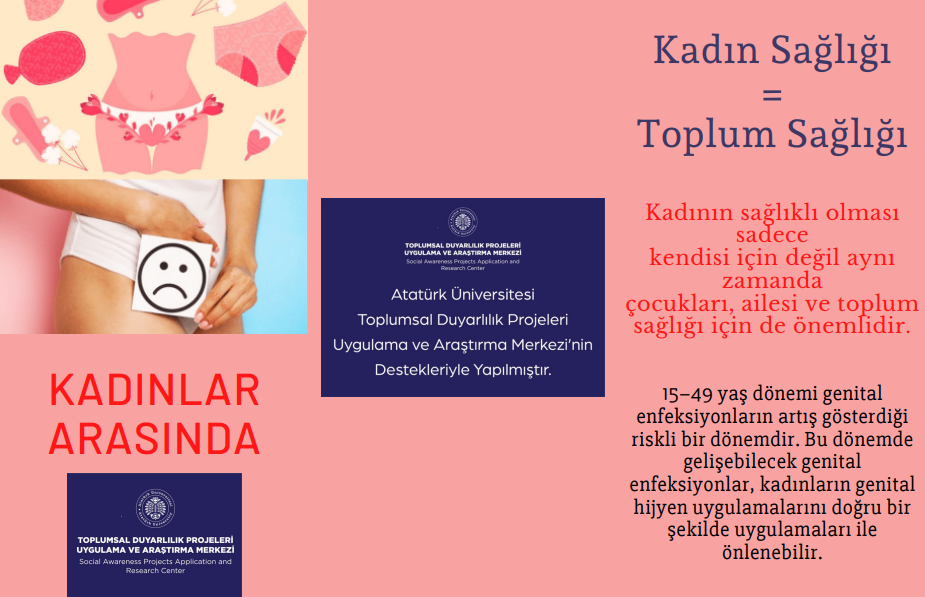 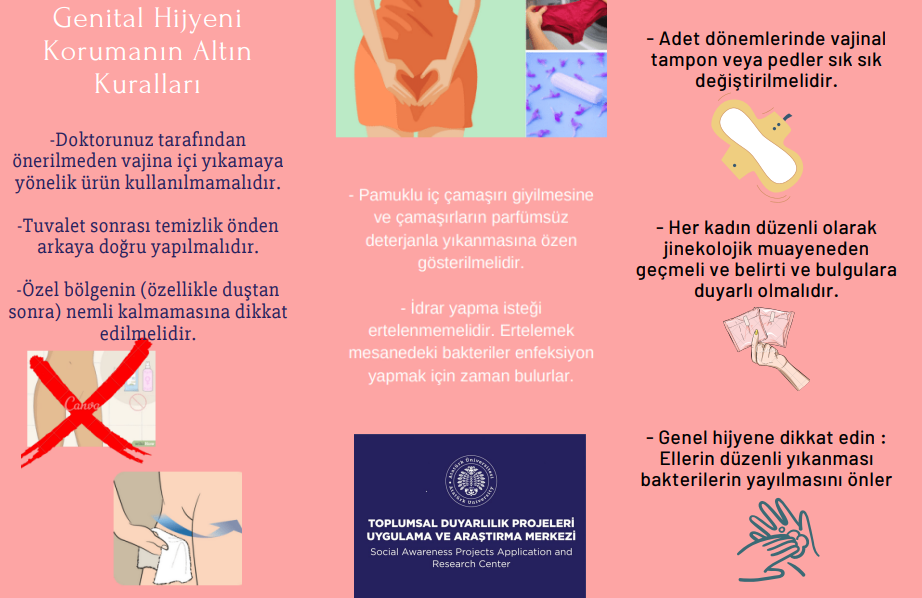 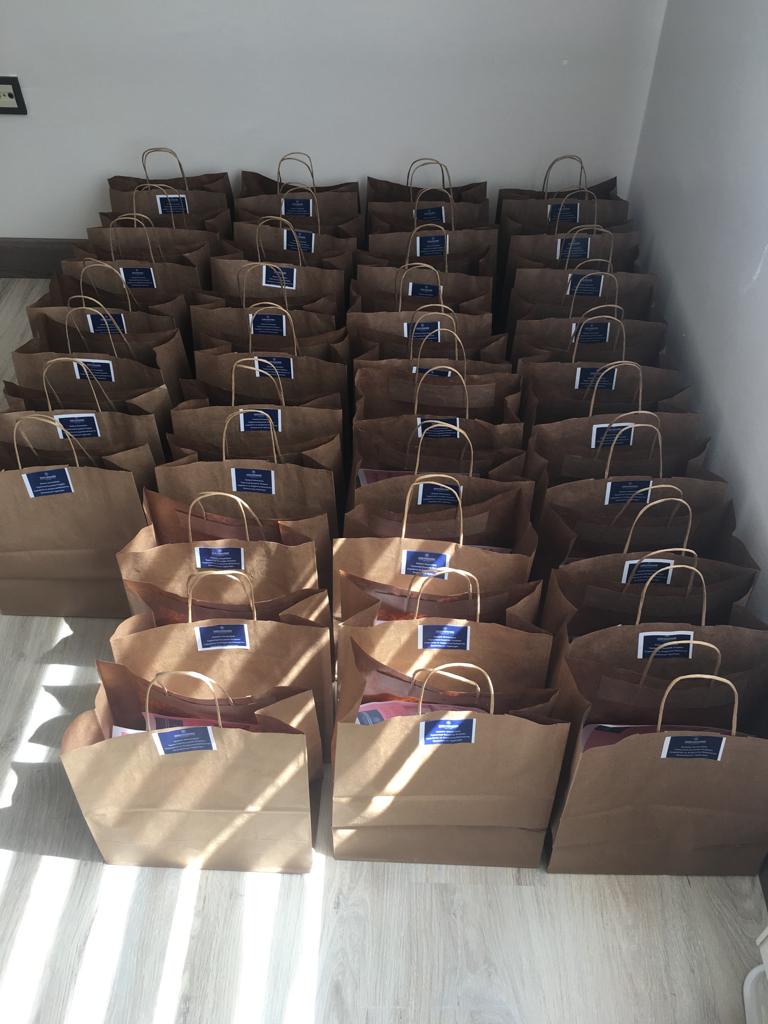 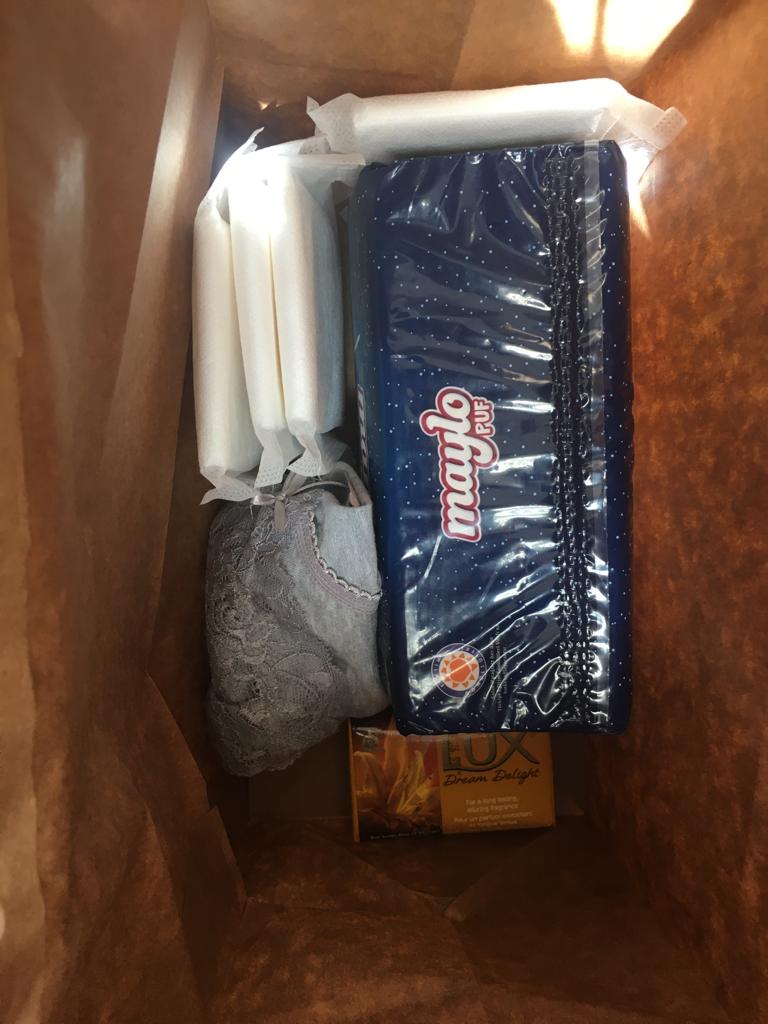 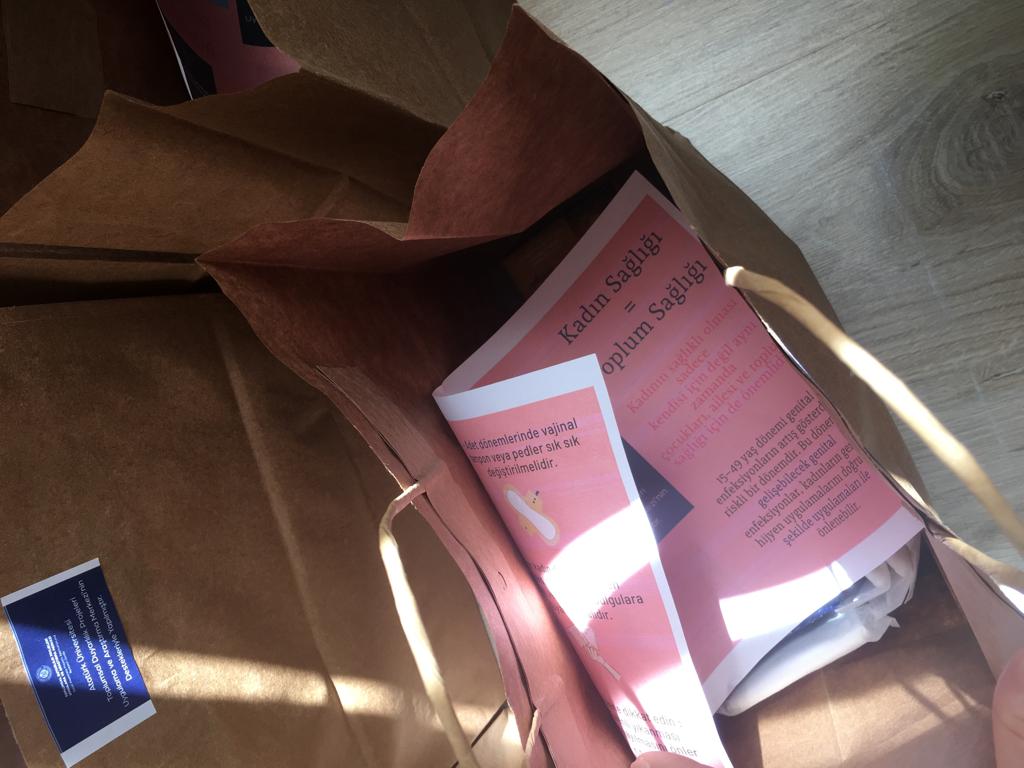 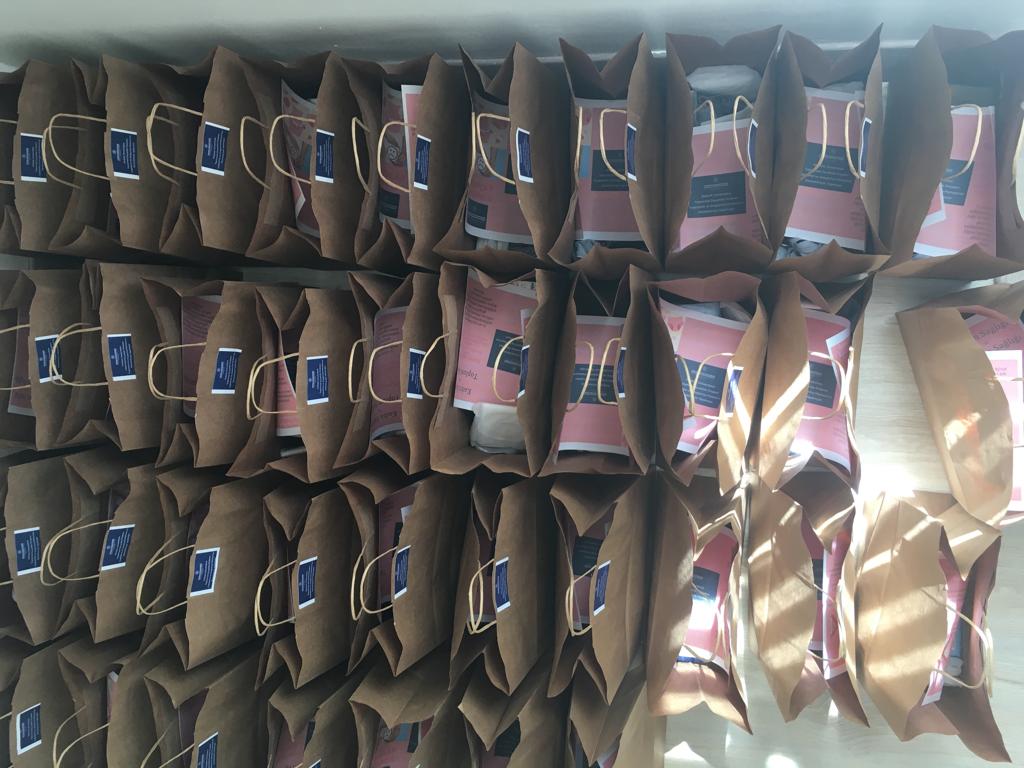 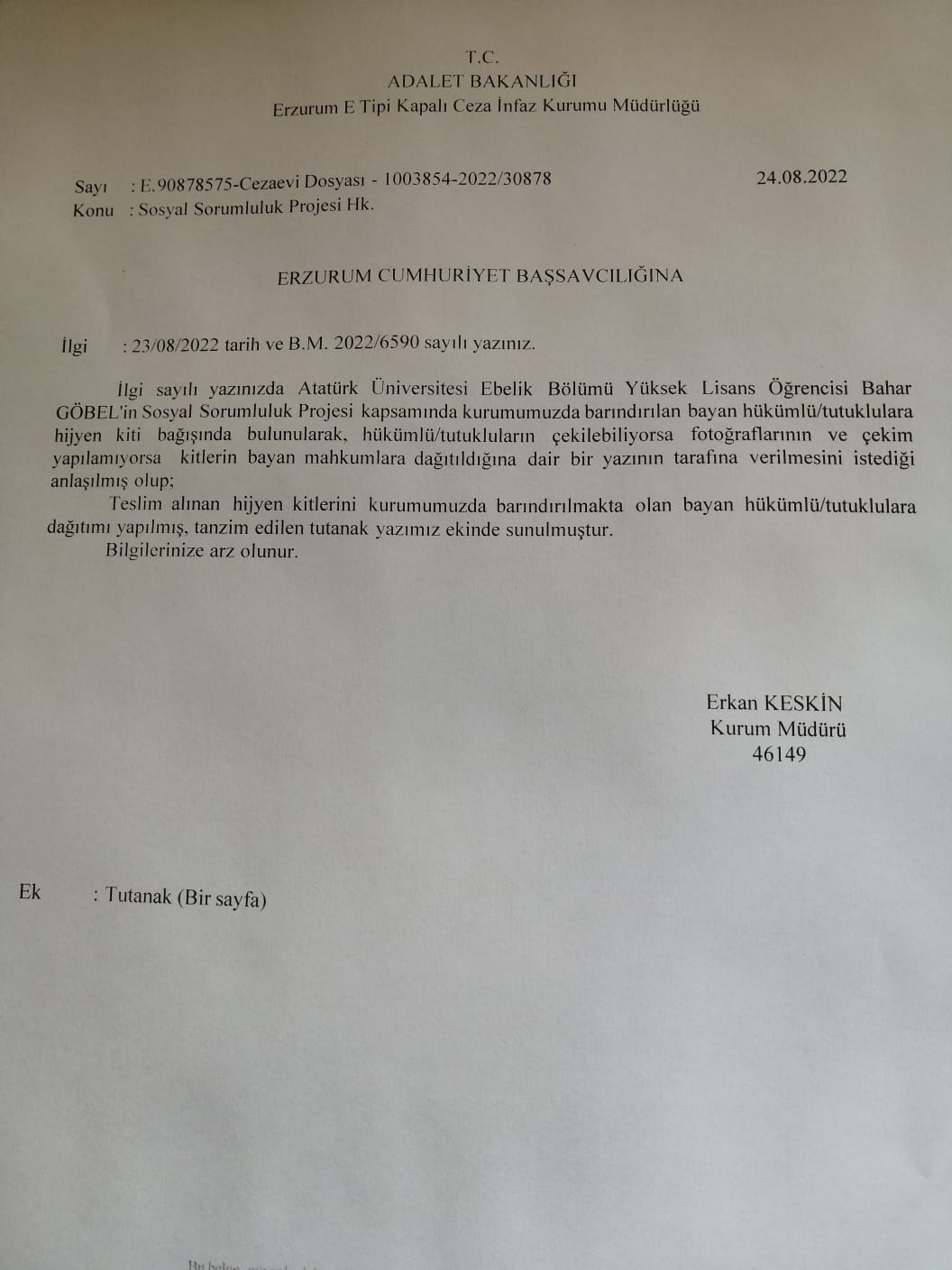 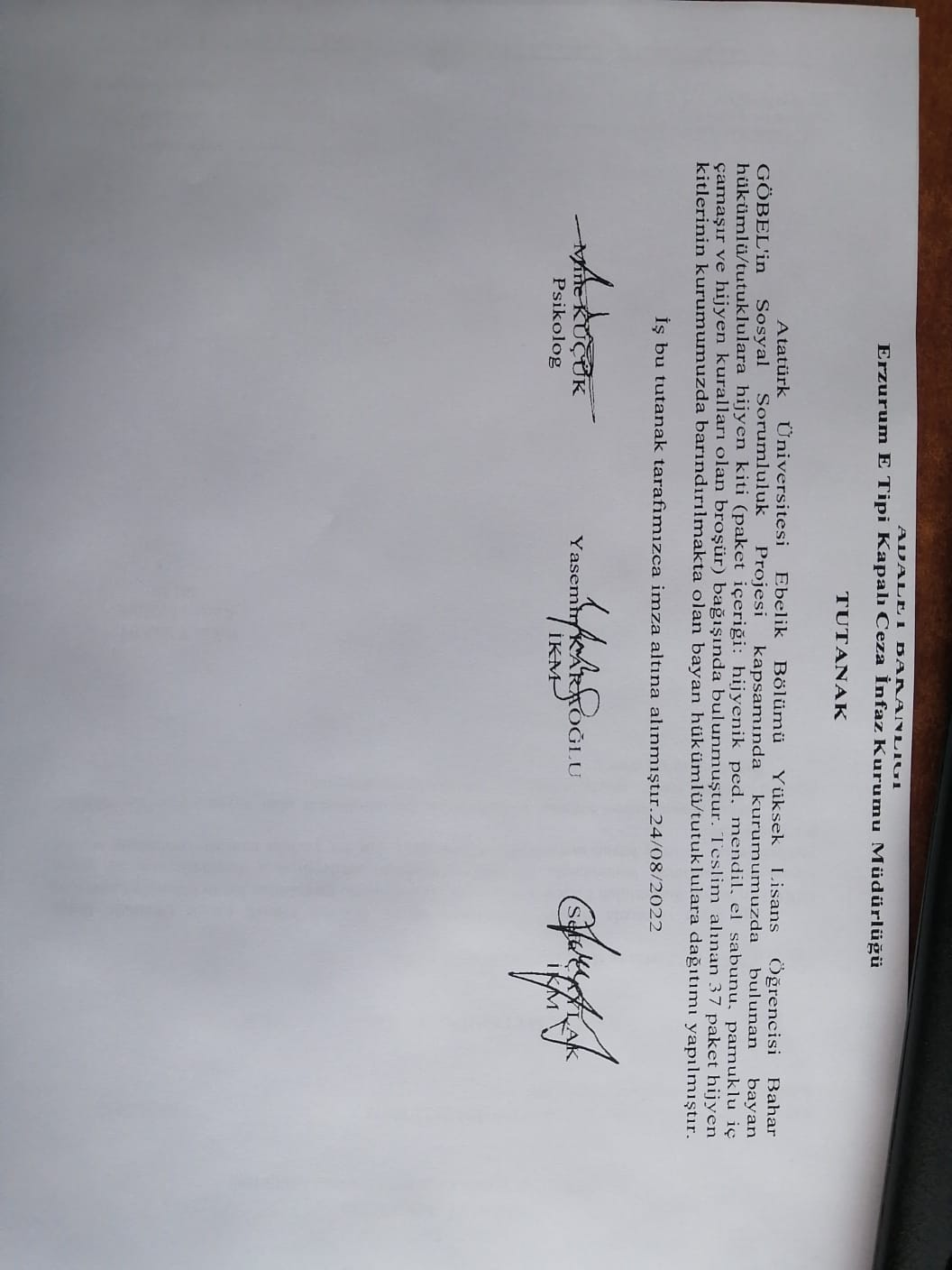 